DICHIARAZIONE DI CONFORMITA’ A REGOLA D’ARTE AI SENSI DEL D.M. n° 37 DEL 22 GENNAIO 2008,  DELL’IMPIANTO ELETTRICO INSTALLATO SUL PALCO MOBILE AVENTE PUNZONATURA *FP/01/2018* IL SOTTOSCRITTO RAFFAELE COLETTA  LEGALE RAPPRESENTANTE DELL’IMPRESA SONIKA , OPERANTE NEL SETTORE SPETTACOLO E ARTIGIANATO CON SEDE IN VIA INDIPENDENZA n° 6  COMUNE DI CONVERSANO (BARI) CON PARTITA IVA  05328720726 ISCRITTA ALL’ALBO PROVINCIALE DELLE IMPRESE ARTIGIANI (legge 8 agosto 1985 n°443) DI BARI AL n° 84086 ESECUTORE DELL’IMPIANTO ELETTRICO INSTALLATO SUL PALCO MOBILE AVENTE PUNZONATURA * FP/01/2018 *                                                                  DICHIARASOTTO LA PROPRIA PERSONALE RESPONSABILITÀ  CHE L’IMPIANTO E’ STATO REALIZZATO IN MODO CONFORME ALLA REGOLA D’ARTE , SECONDO QUANDO PREVISTO DAL D.M. n° 37 DEL 22/01/2008 TENUTO CONTO DELLE CONDIZIONI DI ESERCIZIO E DEGLI USI A CUI E’ DESTINATO AVENDO IN PARTICOLARE:RISPETTATO IL PROGETTOSEGUITO LA NORMA TECNICA APPLICABILE ALL’IMPIEGOINSTALLATO MATERIALI E COMPONENTI COSTRUITI A REGOLA D’ARTE E ADATTI AL LUOGO DI INSTALLAZIONE (ai sensi degli articoli 5 e 6)CONTROLLATO L’IMPIANTO AI FINI DELLA SICUREZZA E DELLA FUNZIONALITÀ CON ESITO POSITIVO , AVENDO SEGUITO LE VERIFICHE RICHIESTE DALLE NORME E DALLE DISPOSIZIONI DI LEGGE                                                                    ALLEGATISCHEMA ELETTRICO QUADROSCHEMA DI IMPIANTO REALIZZATO RELAZIONE CON TIPOLOGIE DI MATERIALI UTILIZZATICOPIA DEL CERTIFICATO DI RICONOSCIMENTO DEI REQUISITI TECNICO – PROFESSIONALI                                                     L’IMPRESA DECLINA OGNI RESPONSABILITÀ PER SINISTRI A PERSONE O COSE DERIVANTI DA MANOMISSIONE DELL’IMPIANTO DA PARTE DI TERZI, OVVERO CARENZE DI MANUTENZIONE O RIPARAZIONE.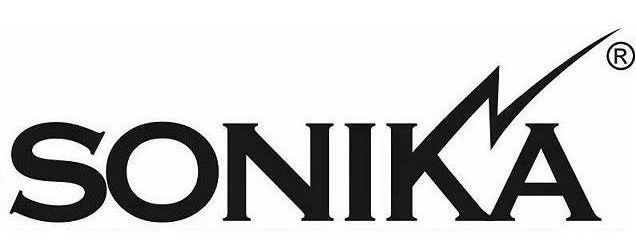 (luogo e data)Conversano 15/05/2018                                                                                                                      il dichiarante         RELAZIONE CON TIPOLOGIE DEI MATERIALI UTILIZZATI                                                               PALCO  MOBILECavo alimentazione quadro elettrico del tipo H07RN-F 450/750V  5X16 mmq Cavo alimentazione TETTO_1 del tipo H07RN-F 450/750V  5x2,5 mmqCavo alimentazione TETTO_2 del tipo H07RN-F 450/750V  5x2,5 mmqCavo alimentazione TETTO_3 del tipo H07RN-F 450/750V  5x2,5 mmqCavi alimentazione montante TETTO_1 in gomma atossica del tipo N07G9-K 2,5 mmqCavi alimentazione montante TETTO_2 in gomma atossica del tipo N07G9-K 2,5 mmqCavi alimentazione montante TETTO_3 in gomma atossica del tipo N07G9-K 2,5 mmqCavi alimentazione quadretti pavimento centrale del tipo H07RN-F 450/750V  5x2,5 mmqLa posa in oprera dei cavi mobili che alimenteranno le regie o utenze dei vari musicisti sono del tipio H07RN-F 450/750V 3x2,5 mmq / 3x1,5 mmq e verranno messe in sicurezza mediante delle canaline passacavo o lateralmente al palco mettendo comunque in sicurezza il tutto al fine di non creare ostacoli o impedimenti.                                       IMPORTANTE!!IL DISPERSORE (O CAVO) DI MESSA A TERRA ,E LA PRESA (O MORSETTI) PER L’ALIMENTAZIONE DEL QUADRO ELETTRICO , DEVONO ESSERE ADIACENTI AL PALCO ,DOTATI DI VERIFICA E COLLAUDO E CERTIFICATI DA UN TECNICO COMMISSIONATO DALL’ORGANIZZATORE.LA DITTA SONIKA NON È TENUTA IN NESSUN MODO A EFFETTUARE LINEE ELETTRICHE AEREE TRANNE SE NON AUTORIZZATA PER ISCRITTO DOPO AVER EFFETTUATO UN SOPRALLUOGO ED AVER RICEVUTO UNA CONFERMA SCRITTA DEL PREVENTIVO EFFETTUATO.(luogo e data)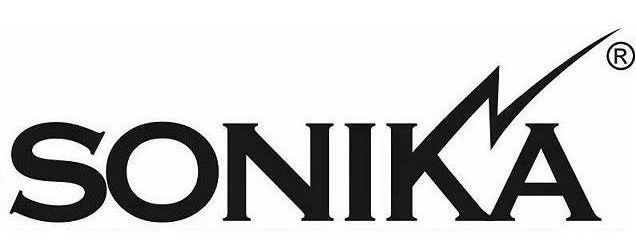    Conversano 15/05/2018                                                                                                                          il dichiarante